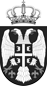 РЕПУБЛИКА СРБИЈАПРВИ ОСНОВНИ СУД У БЕОГРАДУI Су. бр. 1-196/2017ДАНА: 12.06.2017. годинеБ Е О Г Р А ДБулевар Николе Тесле бр. 42 аНа основу чл. 89. и чл. 90. Судског пословника, председник Првог основног суда у Београду, судија Снежана Стевовић, дана 12.06.2017. године, донела  јеПРАВИЛНИК О КУЋНОМ  РЕДУ У СУДСКОЈ ЗГРАДИ ПРВОГ ОСНОВНОГ СУДА У БЕОГРАДУУВОДНЕ ОДРЕДБЕЧл.1Овим Правилником о кућном реду ( у даљем тексту Правилник) прописује се начин коришћења радних и других просторија у судским зградама Првог основног суда у Београду, време задржавања у зградама, мере потребне за безбедност просторија и остале мере потребне за чување средстава за рад и других предмета који се налазе у згради суда.Правилником се утврђују обавезе лица која користе просторије у згради суда или се у њима повремено задржавају.Одредбе Правилника обавезујуће су за све запослене у суду и грађане који позвани или непозвани бораве у суду.КОРИШЋЕЊЕ РАДНИХ И ДРУГИХ ПРОСТОРИЈА У СУДСКОЈ ЗГРАДИЧлан 2.Зграда суда у ул. Булевар Николе Тесле бр. 42 А има два улаза, и то један главни улаз из Булевара Николе Тесле (са северне стране) и један службени улаз из улице Алексиначких рудара (са западне стране). Главни улаз из Булевара Николе Тесле користи се за улаз судија, судског особља и лица која позвана и непозвана долазе у суд.Службени улаз у суд из улице Алексиначких рудара користи се за доставу и отпремање поште и доставу робе економату.Службени улаз у суд је отворен у времену од 07,30 часова до 15,30 часова. На паркинг у двориште суда приступ имају: службена возила правосудних органа, службена возила МУП-а и приватна возила судија и судског особља.  Главни улаз има пријавницу - портирницу у којој се за време радног времена увек налази правосудни стражар.Запосленима и другим лицима је забрањено задржавање у пријавници - портирници суда.По истеку радног времена улази у суд се закључавају, а кључеви се предају правосудној стражи.Члан 3.Судски ходници испред судница користе се као чекаонице за учеснике у поступку и грађане који присуствују јавним суђењима.Радне просторије суда користе се према одређеној намени, по одлуци о распореду радних просторија председника суда.Радне просторије, ходници и чекаонице за странке и њихове пуномоћнике и браниоце у суду морају да буду уредне, чисте, опремљене хигијенским средствима и прописаним противпожарним уређајима.Запослени у суду дужни су да користе судски простор према одређеној намени, у складу са законом и важећим прописима, са пажњом доброг домаћина.У судницама, судским писарницама и осталим просторијама, забрањено је обављати активности и држати предмете који нарушавају достојанство суда и доводе у питање наменско коришћење судског простора.  Члан 4.Огласне табле у суду служе искључиво за објављивање судских огласа, саопштења и достављања која се врше по процесним законима, распореда заказаних суђења, као и свих обавештења о пријему странака и других лица којима није упућен судски позив. На огласне табле, лифтове и пролазна врата, строго је забрањено стављати и објављивати приватне огласе, осим у случају изричитог одобрења председника суда. ВРЕМЕ ЗАДРЖАВАЊА У СУДСКОЈ ЗГРАДИЧлан 5.Радно време суда је од 07,30 часова до 15,30 часова.Запослени су дужни да поштују радно време.Одмор у току дневног рада (пауза) траје од 10,00 часова до 10,30 часова.У случају да запослени због потребе рада није у могућности да користи одмор у току дневног рада у периоду из става 3. овог члана, одмор у току дневног рада организује се на начин којим се обезбеђује да се рад не прекида, тако што се користи наизменично од стране запослених, да би се одржао континуитет рада са странкама, о чему се старају шефови одсека писарница и других служби суда.У оквиру прописаног радног времена, запослени могу напустити зграду суда и радне просторије мимо времена за паузу, само у складу са одлуком председника суда. По завршетку прописаног радног времена, у згради суда задржавају се запослени који у то време обављају своје послове (спремачице, правосудна стража), а остало судско особље и судије у складу са распоредом дежурстава и/или другим ванредним потребама обављања посла.Члан 6.Учесници у поступку и грађани који присуствују јавним суђењима могу се задржати у судским ходницима и службеним радним просторијама само онолико времена колико је потребно да остваре своја права и обавезе. МЕРЕ ПОТРЕБНЕ ЗА БЕЗБЕДНОСТ ПРОСТОРИЈА И ОСТАЛЕ МЕРЕ ПОТРЕБНЕ ЗА ЧУВАЊЕ СРЕДСТАВА ЗА РАД И ДРУГИХ ПРЕДМЕТА КОЈИ СЕ НАЛАЗЕ У СУДСКОЈ ЗГРАДИЧлан 7.Просторије у суду, осим оних које су намењене за боравак странака, њихових пуномоћника и бранилаца закључавају се када се у њима не налазе судије и судско особље. После завршетка радног времена и у току радног времена, при сваком напуштању радног места, сви запослени су обавезни да закључавају радне просторије и затварају прозоре, а кључ да носе са собом.Сви запослени су дужни да чувају службене списе, службени материјал, печате, жигове, канцеларијски прибор и предмете веће вредности у закључаним плакарима, радним столовима и орманима.Печати, штамбиљи и жигови се чувају на начин којим се онемогућава неовлашћено коришћење.У случају нестанка службених списа, аката, докумената, печата и штамбиља, о томе се одмах обавештава председник суда, управитељ суда, управитељ писарница и правосудна стража.Све просторије имају резервне кључеве, који се налазе у служби јавних набавки.Члан 8.Сви запослени су дужни да са пажњом рукују повереним средствима за рад и да рационално користе канцеларијски материјал. Забрањено је изношење из зграде суда покретних ствари и употреба канцеларијског материјала у приватне сврхе.Запослени који су задужени судском имовином: службеним аутомобилима, мобилним телефонима, диктафонима и слично, дужни су наведена средства користити искључиво за службене потребе.Средствима за рад рукују запослени који су распоредом послова одређени да рукују тим средствима. Запосленима који распоредом послова нису одређени да рукују средствима за рад, као и трећим лицима, забрањена је употреба средстава за рад (рачунара, фотокопир апарата и сл.).Члан 9.На крају радног времена искључује се расвета и сви извори топлотне енергије.Забрањено је коришћење телефона у приватне сврхе, осим у хитним и неодложним случајевима.Забрањено је уношење, употреба и држање алкохолних пића, оружја и оруђа, апарата за фотографисање, видео и звучно снимање.У зграду суда забрањено је уводити и уносити кућне љубимце.У зграду суда се могу увести само службени пси за откривање експлозивних материја.Члан 10.Фотографисање (осим фотографисања списа из члана 149. ЗПП-а), аудио и видео снимање у згради суда може се обавити само уз претходно прибављено писано одобрење председника, у складу са посебним законом.Фотографисање, аудио и видео снимање на рочиштима у циљу јавног приказивања снимка обавља се по одобрењу председника, уз претходно прибављену сагласност судије и писаног пристанка странака и учесника у поступку.Фотографисање, аудио и видео снимање у судници након прибављеног одобрења, обавља се под надзором судије, на начин који обезбеђује несметан ток суђења и ред у судници.Члан 11.Свако оштећење или квар на имовини Првог основног суда у Београду (у даљем тексту: суда) запослени је дужан да без одлагања пријави управитељу суда, који ће о томе обавестити надлежно лице за отклањање истог. РЕД И МИР У СУДСКОЈ ЗГРАДИЧлан 12. Странке и друга лица која позвана или непозвана долазе у суд, дужни су да се придржавају кућног реда и да не ремете рад суда. Неприкладно одевеним лицима (у шортсевима, кратким панталонама/сукњама, мајицама без рукава, папучама и сл.), као и лицима у алкохолисаном стању или под утицајем наркотика, забрањен је улазак у суд, о чему правосудна стража води рачуна.У зграду суда није дозвољено уношење било какве врсте оружја. У случају да лице које улази у зграду суда има оружје, дужно је да оружје преда судској стражи. Ово оружје држи се у посебној прегради и враћа се лицу које га је предало, приликом напуштања зграде суда. У холу и ходницима зграде суда није дозвољено конзумирање хране и пића.Забрањен је гласан говор у судским ходницима и осталим просторијама.Забрањено је пушење у сваком затвореном радном односно јавном простору зграде суда.Члан 13.У службеним радним просторијама забрањене су дуже приватне посете.У радним просторијама - судским писарницама, пријем странака се врши у време истакнуто на  вратима судске писарнице.У суднице, приликом суђења у предметима у којима је искључена јавност и у службене просторије у којима није дозвољен улаз странкама, странке и друга лица могу ући само на позив суда. За време суђења мобилни телефони морају бити искључени.Странке могу разговарати мобилним телефонима искључиво у ходницима суда и то само уколико тиме не ремете несметано одвијање суђења и нормалан рад суда.Члан 14.Судије, судије поротници, странке, судско особље обавезни су да се одевају прикладно, на начин којим се чува углед суда и лично достојанство. О прикладном одевању судског особља стара се управитељ суда. Приликом рада и боравка у судници, судско особље које не носи службену одећу, странке и други учесници у судском поступку не могу носити спортску одећу (тренерке, патике, папуче и сл.), као ни другу одећу која није примерена природи и озбиљности посла који се обавља у судници и суду.О прикладном одевању у судници стара се судија који води поступак и овлашћен је да непрекладно одевене удаљи из суднице. Неприкладном одећом сматрају се нарочито: непримерено кратке сукње, блузе са великим деколтеом или танким бретелама, изразито кратке или провидне блузе, кратке панталоне.Члан 15.Судије, судије поротници, судско особље и правосудни стражари дужни су да  се према странкама и другим лицима која позвана или непозвана долазе у суд  или присуствују извођењу појединих радњи у току судског поступка, односе тако да поштују достојанство њихове личности, односно да поступају професионално, љубазно и пристојно, да покажу заинтересованост и стрпљење, а посебно са неуком странком.Запослени су дужни једнако поступати према свим грађанима и осталим запосленима, без дискриминације по основу пола, социјалног положаја, старости, националности, етичке или социјалне припадности, политичких или верских уверења, социјалног положаја и слично.Запослени су дужни поступати с посебном пажњом према особама с инвалидитетом и другим особама с посебним потребама.Забрањено је повлашћивање странака и пружање услуга преко реда.Члан 16.Судије и судско особље дужни су да у односима са претпостављеним, подређеним и/или другим запосленим у суду, поступају с дужном пажњом и поштовањем, при том доприносећи сталном унапређењу професионалних односа и радне атмосфере.ДАВАЊЕ ОБАВЕШТЕЊА СТРАНКАМАЧлан 17.Странке и њихови пуномоћници и браниоци обавештавају се о стању предмета у писарници на основу података из уписника и списа предмета. Обавештења ће се ограничити на нужне податке о стадијуму поступка у коме се предмет налази.Судском особљу није дозвољен разговор са странкама о правилности судских радњи, судских одлука или вероватном исходу спора.ПРИЈЕМ СТРАНАКА Члан 18.Судије примају  само позване странке у време које је одређено у позиву. Пријем странака и других лица која нису позвана појединачним позивом врши се у одређено време у оквиру радног времена и то:-код председника суда или заменика председника суда према одлуци председника суда на начин утврђен Годишњим распоредом послова суда, -у писарници суда-сваког радног дана од 08,00 часова до 14,00 часова.Странке којима је због удаљености или због других важних разлога отежан долазак у суд, примиће се и ван радног времена одређеног у претходном ставу. На исти начин поступиће се и у хитним и другим оправданим случајевима. ОВЛАШЋЕЊА ПРАВОСУДНЕ СТРАЖЕЧлан 19.Сва лица су дужна да приликом уласка у зграду суда прођу кроз контролна метал детекторска врата, о чему су дужни да се старају припадници правосудне страже.Правосудни стражар овлашћен је да утврди идентитет и разлоге доласка лица у зграду суда, по потреби претресе лице и ствари и забрани улазак у зграду суда лицима са оружјем, опасним оруђем, под дејством алкохола или других омамљујућих средстава, удаљи из зграде лице које омета ред и мир и да другим радњама штити лица и имовину, а све ово на начин којим се чува углед и достојанство суда.Правосудни стражар је овлашћен да употреби физичку силу и гумену палицу, а ватрено оружје само ако друкчије не може да заштити људски живот ни одбије напад на зграду суда.ЗАВРШНЕ ОДРЕДБЕЧлан 20.Непоштовање од стране судија одредаба Правилника које се односе на односе са судским особљем, странкама, њиховим пуномоћницима и браниоцима и другим лицима која позвана или непозвана долазе у суд, као и на радно време суда, представља дисциплинске прекршаје прописане одредбама Закона о судијама.Непоштовање од стране судског особља (службеника и намештеника) одредаба Правилника које се односе на односе са судијама, запосленима у суду, странкама, њиховим пуномоћницима и браниоцима и другим лицима која позвана или непозвана долазе у суд и на радно време представљају повреде дужности из радног односа прописане Законом о државним службеницима.Непоштовање од стране грађана одредаба Правилника које се односе на њихово понашање приликом боравка у судској згради, односе према судијама, судском особљу и службеницима правосудне страже, представља прекршаје прописане Законом о јавном реду и миру или кривична дела прописана тим законом или Кривичним закоником.Судије, судије поротници и запослени у суду, дужни су да се упознају са садржајем кућног реда.Извод из Правилника који се односи на лица која позвана или непозвана долазе у суд, биће трајно истакнут на видном месту у згради суда, на огласној табли суда.Одредбе овог Правилника о кућном реду примењују се и на просторије које Први основни суд у Београду користи у згради у Булевару Зорана Ђинђића бр. 104.Овај Правилник о кућном реду ступа на снагу даном доношења.ВФ ПРЕДСЕДНИКА СУДАСудија Снежана Стевовић